Verbytskyi Oleg VictorovichExperience:Documents and further information:SEAMAN S PASSP NO.	AB470452	ISSUED:13 Jul 2011	EXPIRES:13 Jul 2016
TOURIST PASSPORT NO.	ET068687	ISSUED:01Jul2011	EXPIRES:01Jul2016

CERTIFICATE OF 
COMPETENCY	0034/2013/01	First class seamen	30.07.2013	30.07.2018	
ENDORSEMENT 0034/2013/01	First class seamen	30.07.2013	30.07.2018	


BASIC SAFETY	                                  3584/2010		16.11.2010	16.11.2015
PROFICIENCY IN SURVIVAL CRAFT	  5287/13		        20.06.2013	 20.06.2018

ACADEMY / INSTITUTE WHERE LICENSE WAS OBTAINED	Odessa s professional college of maritime transportPosition applied for: Able SeamanDate of birth: 17.05.1990 (age: 27)Citizenship: UkraineResidence permit in Ukraine: NoCountry of residence: UkraineCity of residence: OdessaContact Tel. No: +38 (063) 186-99-76E-Mail: exodus_89@mail.ruU.S. visa: NoE.U. visa: NoUkrainian biometric international passport: Not specifiedDate available from: 18.09.2014English knowledge: GoodMinimum salary: 1100 $ per month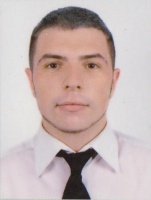 PositionFrom / ToVessel nameVessel typeDWTMEBHPFlagShipownerCrewingAble Seaman01.08.2013-03.11.2013AfricaAccommodation Barge26492-PanamaMaritime Cargo ShippingOrdinary Seaman19.02.2012-27.08.2012AfricaAccommodation Barge26492-PanamaMaritime Cargo ShippingMess Boy18.10.2011-12.02.2012IrfonBulk Carrier85364MAN-BermudaRuby Quayzodiac